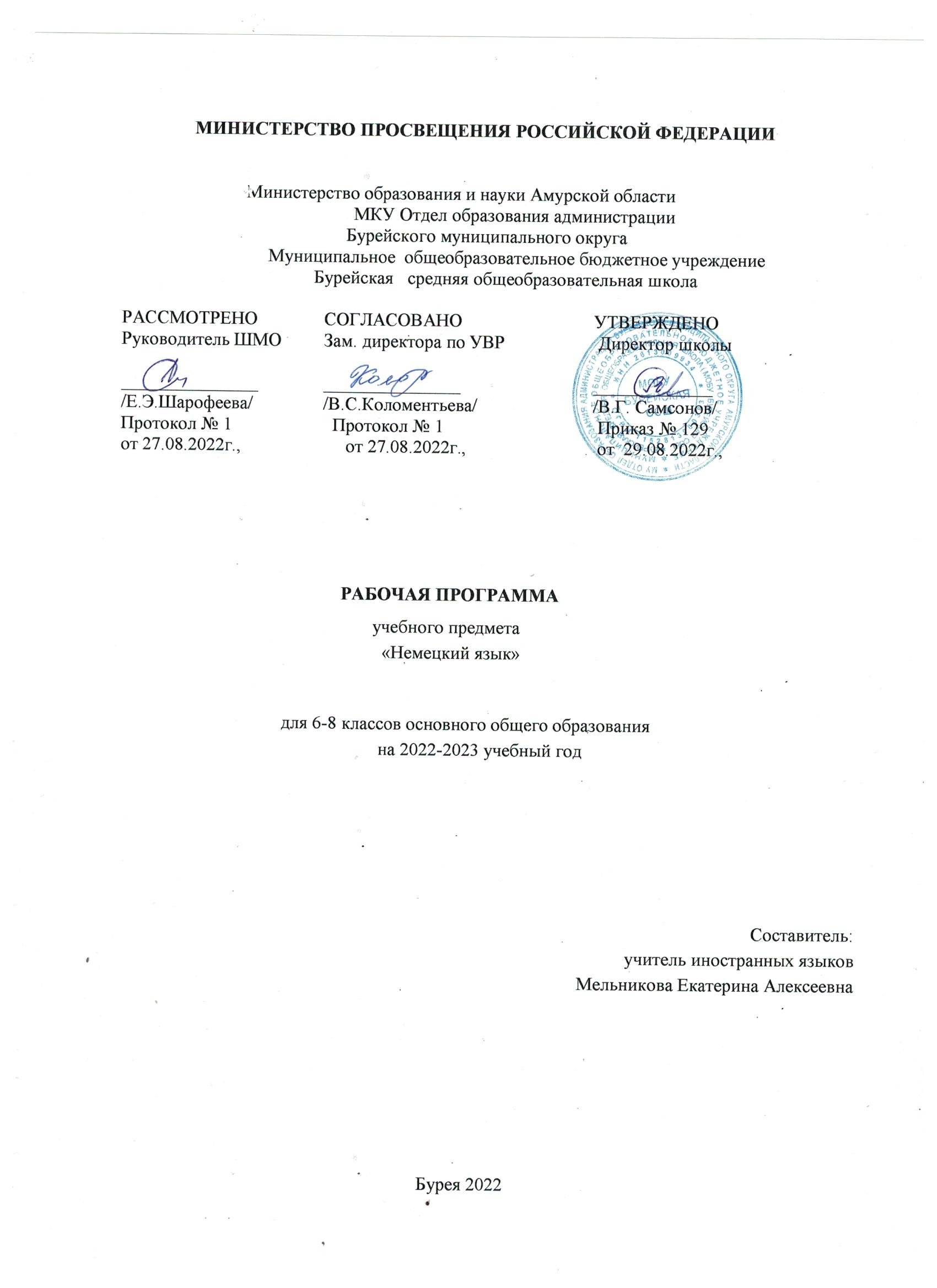 Планируемые результаты освоения обучающимися предмета «Второй иностранный язык» (основное общее образование):Изучение предметной области "Иностранные языки" должно обеспечить:приобщение к культурному наследию стран изучаемого иностранного языка, воспитание ценностного отношения к иностранному языку как инструменту познания и достижения взаимопонимания между людьми и народами; осознание тесной связи между овладением иностранными языками и личностным, социальным и профессиональным ростом; формирование коммуникативной иноязычной компетенции (говорение, аудирование, чтение и письмо), необходимой для успешной социализации и самореализации; обогащение активного и потенциального словарного запаса, развитие у обучающихся культуры владения иностранным языком в соответствии с требованиями к нормам устной и письменной речи, правилами речевого этикета. Предметные результаты изучения предметной области "Иностранные языки" должны отражать: 1) формирование дружелюбного и толерантного отношения к ценностям иных культур, оптимизма и выраженной личностной позиции в восприятии мира, в развитии национального самосознания на основе знакомства с жизнью своих сверстников в других странах, с образцами зарубежной литературы разных жанров, с учетом достигнутого обучающимися уровня иноязычной компетентности; 2) формирование и совершенствование иноязычной коммуникативной компетенции; расширение и систематизацию знаний о языке, расширение лингвистического кругозора и лексического запаса, дальнейшее овладение общей речевой культурой; 3) достижение допорогового уровня иноязычной коммуникативной компетенции;4) создание основы для формирования интереса к совершенствованию достигнутого уровня владения изучаемым иностранным языком, в том числе на основе самонаблюдения и самооценки, к изучению второго/третьего иностранного языка, к использованию иностранного языка как средства получения информации, позволяющего расширять свои знания в других предметных областях". Предметные результаты предполагают формирование навыков (произносительных, лексических, грамматических) и развитие умений в четырех основных видах деятельности: говорении, чтении, аудировании, письме.Говорение:- высказываться целостно как в смысловом, так и в структурном отношении (на любом уровне речевых единиц); - высказываться по обсуждаемой проблеме логично и связно, продуктивно как по содержанию, так и по форме; - проводить свою стратегическую линию (аргументировать, изложить факты, привести примеры), соотносить ее со стратегической линией собеседника; - сравнивать факты культуры страны изучаемого языка и своей страны, давать им оценку; - умение общаться на разных уровнях адекватно ситуации: с одним собеседником, с группой; - общаться в различных организационных формах: интервью; одно- или обоюдостороннее воздействие, побуждение; планирование совместных действий; обсуждение проблемы, чьей-либо точки зрения; обмен мнениями; - аргументировать, контр-аргументировать, комментировать, сравнивать (дискуссионные умения). Чтение:- читать и понимать тексты различных жанров: научно-популярные, публицистические, художественные, прагматические; - понимать основную идею, смысл текста; - выбирать материал для чтения в зависимости от интересов, желаний, необходимости и обстоятельств; - читать достаточно быстро с целью извлечения информации, необходимой для обсуждения проблем; - синтезировать информацию из разных источников; - адекватно ситуации использовать аутентичные тексты; - догадываться о значении неизвестных слов по словообразовательным элементам, по контексту, по аналогии с родным языком; о содержании текста — по заголовку; - пересказывать прочитанное. Аудирование:- понимать речь в аудиозаписи в нормальном темпе; - понимать высказывания разного характера и стиля; - адекватно реагировать на услышанное; - понимать сказанное собеседником однократно и переспрашивать, если что-то непонятно. Письмо: - заполнять определенные виды деловых бумаг; - писать письмо и ответ на полученное письмо; - выписывать необходимое из прочитанного; - составлять план и тезисы своего высказывания (устного или письменного); - фиксировать свои размышления по поводу предложенного проблемного вопроса в письменной форме, оформляя их правильно как в лексическом и грамматическом плане, так и в стилистическом».Содержание программы 6 класс (34 часа)Предметное содержание речиКалендарно - тематическое планирование6 классСодержание программы 7 класс (34 часа)Календарно - тематическое планирование 7 классСодержание программы 8 класс (34 часа)Календарно-тематическое планирование 8 классMein Zuhause/ Мой дом. (5 ч)Введение в тему. Знакомство с лексикой.Ситуация «Моя комната»Обучение диалогической речи в ситуации «Моя комната. Уборка.»Предлоги с двойным управлением.Проект «Моя комната»Das schmeckt gut/ Это вкусно (5 ч)Знакомство с темой Это вкусно . Введение лексики по теме.Неопределенно-личное местоимение man.Блюда немецкой кухни.Заказ в кафе.Проект «Еда России и Германии»Meine Freizeit/ Моё свободное время. (5 ч)Знакомство с лексикой по теме «Свободное время».Беседа о вариантах проведения свободного времени.Активизация речевых образцов в устной и письменной речи.ИнтервьюПроект «Мое хобби»Das sieht gut aus/ Смотрится отлично (4ч)Введение лексики по теме «Внешность. Характер».Обучение трём видам чтенияРассказ о своей подруге (друге).Модальные глаголы.Partys/ Вечеринки. (5 ч)Вечеринка. Введение лексики по теме.Простое прошедшее время.Монологическая речь в ситуации «Подготовка к вечеринке».Учимся поздравлять с праздником.Проект «Вечеринка»Meine Stadt/ Мой город. (5 ч)Знакомство с лексикой по теме «Мой город».Активизация речевых образцов в устной и письменной речи.Интервью «Как пройти»Экскурсия по городу.Проект «Мой город»Ferien/Каникулы. (5 ч)Введение лексики по теме «Каникулы»Рассказ о своих занятиях на каникулах.Чтение с полным пониманием прочитанного. Беседа по прочитанномуОбобщение и систематизация изученного материалаПодведение итогов годаномер урока кол-во часов Тема урокаДата план/ фактДом.задание1/1Введение в тему Мой дом. Знакомство с лексикой.Лексика, упр. 1аbc 2/1Ситуация «Моя комната»Упр.8,11b Р.Т., уч. упр.11, 3/1Обучение диалогической речи в ситуации «Моя комната. Уборка.»Лексика,  упр.12ab Р.Т., правило4/1Предлоги с двойным управлением.Стр.9 Р.Т. Meine Ecke5/1Проект «Моя комната»Упр.1а  3c, 3d Р.Т., 6/1Знакомство с темой. Введение лексики по теме.4аb, 6bc Р.Т.7/1Неопределенно-личное местоимение man..Упр.8, 10 Р.Т., уч. упр.108/1Блюда немецкой кухни.Лексика, с19 Р.Т., стр. 18 Р.Т.9/1Заказ в кафе.Упр.2,3 Р.Т., лексика, правило10/1Проект «Еда России и Германии»Упр.5, 6 Р.Т., лексика11/1Знакомство с лексикой по теме «Свободное время».Лексика, упр.8abб 11b 12а Р.Т.12/1Беседа о вариантах проведения свободного времени.Лексика, стр. 25 Р.Т., 12 Р.Т.13/1Активизация речевых образцов в устной и письменной речи.Лексика, грамматика14/1ИнтервьюЛексика, упр.1ab Р.Т., упр. 4ab 15/1Проект «Мое хобби»Лексика, упр.5ab Р.Т., упр. 6de 16/1Введение лексики по теме «Внешность. Характер».Правило, упр.8,10,11Р.Т., 17/1Обучение трём видам чтенияУпр.11bc Р.Т., лексика, с.37.18/1Рассказ о своей подруге (друге).Лексика, грамматика19/1Модальные глаголы.Лексика, уч. упр.5, упр.5b Р.Т.20/1Вечеринка. Введение лексики по теме.Лексика, упр.6а, 7аb Р.Т.21/1Простое прошедшее время.Упр.8, 9ab Р.Т., лексика22/1Монологическая речь в ситуации «Подготовка к вечеринке».Лексика, грам-ка, стр.45 Р.Т.,23/1Учимся поздравлять с праздником.Лексика, упр.2ab, 3,4 Р.Т.,  24/1Проект «Вечеринка»Лексика, упр.6, 7ab Р.Т.25/1Знакомство с лексикой по теме «Мой город».Правило, лек-ка, упр.10, 12 Р.Т.26/1Активизация речевых образцов в устной и письменной речи.Лексика, грам-ка, упр.11, 13Р.Т., стр.53 27/1Интервью «Как пройти»Лексика, упр.1 Р.Т.28/1Экскурсия по городу.Лексика, упр.3 Р.Т., упр..4 УЧ.29/1Проект «Мой город» монолог о поездке30/1Введение лексики по теме «Каникулы»Лексика, упр.5 Р.Т.          31/1Рассказ о своих занятиях на каникулах.Лексика, упр.7, 8 Р.Т.          32/1Чтение с полным пониманием прочитанного. Беседа по прочитанномуЛексика, упр.10, 12 Р.Т.          33/1Обобщение и систематизация изученного материалаПисьмо «Моя самая инт. поездка»          34/1Подведение итогов годаСтр.61 Р.Т., лексика, грам-ка1. Как прошло лето  4 1 2. Планы на будущее  4 1 3. Дружба  3 1 4. Kleine Pause/Маленькая перемена. Повторение  1 5. Изображения и звук  4 6. Взаимоотношения  4 7. Это мне нравится  5 1 8. Подробнее о себе.  6 9. Große Pause/Большая перемена  4 Итого: 35 4 № Тема урока Кол-во часов Дата проведения Дата проведения № Тема урока Кол-во часов по плану фактич. Как прошло лето  4 1 Летние каникулы 1 2 Контрольная работа 1 3 Бучение изучающему чтению по теме «Щвейцария» 1 4 Перфект. Причастие II с отделяемыми и неотделяемыми приставками 1 Планы на будущее  4 5 Мир профессий 1 6 Главное и придаточное предложение 1 7 Моя будущая профессия. Профессии родителей 1 8 Контрольная работа 1 Дружба  3 9 Просить и предлагать помощь 1 10 Сравнительная степень прилагательных и наречий 1 11 Межличностные взаимоотношения в семье, со сверстниками. Мой друг 1 Kleine Pause/Маленькая перемена. Повторение  1 12 Повторение изученного 1 Изображения и звук  4 13 Интервью об использовании электронных средств информации и коммуникации 1 14 Теле- и радиовещание в Германии 1 15 Условное предложение с союзом wenn 1 16 Электронные письма 1 Взаимоотношения  4 17 Ведение и активация лексики по теме «Чувства» 1 18 Взаимоотношения в школе 1 19 Ведение и активация грамматического материала «Род и склонение вопросительных, неопределенных и указательных местоимений» 1 20 Контрольная работа 1 Это мне нравится  5 21 Досуг и увлечения 1 22 Прилагательные перед существительными в именительном и винительном падежах после неопределенного артикля 1 23 Прилагательные перед существительными 1 в именительном и винительном падежах после неопределенного артикля 24 Покупки. Одежда 1 25 Одежда. Прилагательные перед существительными в именительном и винительном падежах после определенного артикля 1 Подробнее о себе.  6 26 Обучение монологу по теме «Описание человека» 1 27 Одежда. Мода. Школьная форма 1 28 Знаменитые люди. Даты 1 29 Школьная жизнь. Важные события 1 30 Важный день для меня… 1 31 Важный день для меня… 1 Große Pause/Большая перемена  4 32 Повторение изученного за год. 1 33 Повторение изученного за год. 1 34 Повторение изученного за год. 1 35 Контрольная работа 1 Фитнес и спорт 5 часовВажен ли спорт? Введение ЛЕ. Совершенствование навыков говоренияСпортсмены из Германии, Австрии, Швейцарии. Работа с текстамиМодальные глаголы в настоящем и прошедшем времениНеудавшаяся встреча. Упрек. Извинение. Учимся извиняться и переспрашиватьОбобщение и систематизация материала по теме «Фитнес и спорт». Контроль навыков чтения и говорения по теме «Фитнес и спорт»Школьный обмен 5 часовШкольный обмен. Введение ЛЕ. Совершенствование навыков аудированияЛинда едет за границу. Заполнение анкеты. Формирование культуры письма.Линда в Шанхае. Квартира. Употребление предлогов.Правила оформления личного письма. Вопросительное предложениеОбобщение и систематизация материала по теме «Школьный обмен». Контроль навыков письма и аудирования по теме «Школьный обмен» Наши праздники 5 часовЗнакомство с немецкими праздниками. Введение ЛЕ. Совершенствование навыков говорения.Особенности праздников в Германии, Австрии и Швейцарии. Работа с текстами и изображениямиНаписание электронного письма о праздникеПодготовка проекта «Немецкие праздники». Работа с Интернет-ресурсами. Поиск информации.Защита проектов. Контроль навыков говорения и чтения по теме «Праздники»Берлин 5 часовДостопримечательности Берлина. Введение ЛЕ.Песни о Берлине. Совершенствование навыков аудирования.Падежи. Тренировка навыков употребленияТранспорт в Берлине. Покупка билетаОбобщение и систематизация материала по теме «Берлин». Контроль навыков письма и аудирования.Мы и окружающая среда 5 часовМеста и погода. Введение ЛЕ. Совершенствование навыков чтения.Преимущества и недостатки проживания в разных местахПридаточные предложения.Образование существительных от глаголовОбобщение и систематизация материала по теме «Мы и окружающий мир». Работа над проектом.Путешествие по Рейну 5 часовГорода на Рейне. Работа с текстами в группах. Совершенствование навыков поискового чтенияОписание места проживания.Планируем путешествие. Развитие диалогической речи в ситуации «Интервью»Обобщение и систематизация лексико-грамматического материала по теме «Путешествие по Рейну».Моё путешествие по Рейну. Контроль навыков аудирования и говорения. Прощальная вечеринка 4 часаПереезд за границу. За и противПрощальный подарки. Что мы хотим тебе подарить?Что нам нужно для вечеринки? Контроль навыков письма и чтения.Прощание. Обобщение и систематизация пройденного материала.№ п/пПлан/фактТема урока.ПримечаниеI четвертьI четвертьI четвертьI четверть1Вводный урок. Фитнесс и спорт. Обзорное ознакомление с новой лексикой. Развитие навыков устной речи.2Развитие навыков чтения. Спортсмены Германии3Входной контроль4Проект. Виды спорта. Тренировка памяти5Лексико-грамматическое тестирование по теме «Фитнесс и спорт»6Развитие навыков чтения. Страноведение. Германия и Россия7Развитие навыков письма. Заполнение анкеты.8Развитие навыков диалогической речи. Обмен.II четвертьII четвертьII четвертьII четверть9Проект. Дневник наблюдений.10Лексико-грамматическое тестирование по теме «Обмен»11Семантизация ЛЕ по теме "Наши праздники"12Развитие навыков чтения. Блог учащихся по обмену13Развитие навыков аудирования. Игра. Верно-неверно14Проект. Праздники в Германии, Австрии и Швейцарии15Лексико-грамматическое тестирование по теме «Наши праздники»16"Берлинский воздух" Систематизация Л.Е. по темеIII четвертьIII четвертьIII четвертьIII четверть17Говорение. Транспорт в Берлине18Развитие навыков чтения. Берлинские блоги.19Проект. «По Берлину»20Лексико- грамматическое тестирование «Берлинский воздух»21Введение в тему " Мир и окружающая среда", употребление Л.Е.22Развитие навыков говорения. Природа и природные катаклизмы.23Развитие навыков чтения. Погода. Форум. Окружающая среда.24Проект. Энергосбережение в школе или дома25Лексико- грамматическое тестирование по теме «Мир и окружающая среда»26Введение ЛЕ по теме" Экскурсия по Рейну". ЧтениеIV четвертьIV четвертьIV четвертьIV четверть27Развитие навыков монологи речи по теме. Загадочные города28Аудирование. План поездки.29Проект. План путешествий. Страноведение30Лексико- грамматическое тестирование по теме «Путешествие по Рейну»31Промежуточная аттестация за 2022-2023 уч. год32Развитие навыков устной речи. Обсуждение. Подготовка к прощальной вечеринке.33Проект. Идеи с подарками34Лексико- грамматическое тестирование по теме «Прощальная вечеринка»